СОДЕРЖАНИЕПояснительная записка	3Актуальность программы	4Цели и задачи реализации программы	5Отличительные особенности	6Особенности организации образовательного процесса	7Роль педагога в обеспечении эмоционального благополучия детей	7Принципы и подходы к   формированию программы 	8Характеристика особенностей развития детей дошкольного возраста	9Планируемые результаты освоения образовательной программы	10Способы и методы контроля	11Педагогическая диагностика театрализованной деятельности	11Используемые здоровьесберегающие технологии	14Учебно-тематический план                                                                                             	14Материально – техническое обеспечение	17Методическое обеспечение	17                                                                                                                Предметно – развивающая среда и материально-техническое                         	18обеспечение ПрограммыКадровое обеспечение реализации Программы                                                 	19Театр – это волшебный мир.Он дает уроки красоты, морали и нравственности.А чем они богаче, тем успешнееидет развитие духовного мира детей.Борис Михайлович ТепловПояснительная запискаТеатрально-игровая деятельность имеет большое значение для всестороннего воспитания детей: развивает художественный вкус, творческие и декламационные способности, формирует чувство коллективизма, развивает память.          Время для этой деятельности отводится вне занятий: во второй половине дня, в группе или на прогулке в тёплое время года (с апреля по октябрь).        Театрализованные игры включают: действия детей с кукольными персонажами (сюжетными и образными игрушками), пальчиковыми, бибабо,  плоскостными фигурами, куклами марионетками; непосредственные действия по ролям; литературную деятельность (проявляется в виде диалогов и монологов от лица персонажей литературных произведений, с использованием слов автора) изобразительную деятельность – носит характер пространственно - изобразительной, оформительской: дети создают рисованные или аппликативные декорации, костюмы персонажей; музыкальную – исполнение знакомых песен от лица персонажей, их инсценировка, приплясывание.Театрализованные игры планируются ежедневно в самостоятельной игровой деятельности. Работа по ознакомлению с театрально-игровой деятельностью начинается с младшего дошкольного возраста (разыгрывание с помощью воспитателя знакомых сказок, народных песенок, потешек, небольших занимательных сценок) и продолжается в среднем и старшем дошкольном возрасте (создание мини-этюдов, игр-имитаций, пальчиковой и артикуляционной гимнастики, театральных постановок, мини-спектаклей). Всё это является хорошим средством повышения эмоционального тонуса малышей, развития их общительности, стремления принимать активное участие в общих затеях.Организация театрализованных игр непременно связана с работой над выразительностью речи. Воспитатель учит детей управлять силой голоса, тембром, темпом речи, соответствующим персонажу, учит звукоподражанию, чёткой дикции. После разучивания текста воспитатель начинает работать с детьми над движениями; учит их по средствам движения передавать характер литературного героя (лиса – хитрая, ходит на цыпочках, в глазки всем заглядывает, вертит головой в разные стороны, хочет всем понравиться).Для театральных постановок и мини-спектаклей необходимы несложные атрибуты, элементы костюмов, декорации. Они должны соответствовать требованиям охраны жизни и здоровья детей. Изготовление несложных атрибутов осуществляется на занятиях ИЗО и в свободное время.      Актуальность ПрограммыДошкольное детство – короткий, но важный период становления личности. В эти годы ребенок приобретает первоначальные знания об окружающей жизни, у него начинает формироваться определенное отношение к людям, к труду, вырабатываются навыки и привычки правильного поведения, складывается характер. Основной вид деятельности детей дошкольного возраста – игра, в процессе которой развиваются духовные и физические силы ребенка; его внимание, память, воображение, дисциплинированность, ловкость. Кроме того, игра – это своеобразный, свойственный дошкольному возрасту способ усвоения общественного опыта. В игре формируются все стороны личности ребенка, происходят значительные изменения в его психике, подготавливающие переход к новой, более высокой стадии развития. Этим объясняются огромные воспитательные возможности игры, которую психологи считают ведущей деятельностью дошкольника. В работах психологов и педагогов, посвященных выявлению возможностей развития творческих способностей детей дошкольного возраста, выделяется особая роль театрализованной деятельности. Это обусловлено её родством с театром – обобщающим видом искусства, соединяющим в себе слова, образ, музыку, танец, изобразительную деятельность. Актуальность данной темы обусловлена тем, что эффективная организация театрализованной игры представляет собой богатейшее поле для детского творчества и всестороннего развития. Огромное значение театрально- игровой деятельности для развития психики и личности ребенка даёт основание утверждать, что этому виду игровой деятельности должно уделяться особое внимание в дошкольном образовательном процессе. Ученые единодушны во мнении, что театр является одним из самых ярких, красочных и доступных восприятию ребенка сфер искусства. Он доставляет детям радость, развивает воображение и фантазию, способствует творческому развитию ребенка и формированию базиса его личностной культуры. Роль педагога в организации и проведении театральных игр очень велика. Она заключается в постановке перед детьми достаточно четких задач и передаче инициативы детям. Важно умело организовать их совместную деятельность и направить её в нужное русло, не оставлять без внимания ни одного вопроса, как организационного плана, так и вопросов, касающихся лично каждого ребенка (его эмоций, переживаний, реакций на происходящее), на трудности, с которыми дети сталкиваются. Педагогу очень важно осуществить индивидуальный подход к каждому ребенку. Таким образом, театральная игра должна являться школой такой деятельности, в которой подчинение необходимости выступает не как навязанное извне, а как отвечающее собственной инициативе ребенка, как желанное. Театрализованная игра по своей психологической структуре является прототипом будущей серьёзной деятельности – жизни. Целью программы является развитие творческих способностей детей средствами театрального искусства.Для достижения этой цели служат следующие задачи:Обучающие:Формированию условий для развития творческого потенциала каждого участника постановочной деятельности.Совершенствованию артистических навыков в плане переживания и воплощения образов, исполнительских умений ребят.Обучению элементам выразительных средств художественно-образного типа (мимике, интонации, пантомимике).Формированию простейших образно-выразительных умений, обучению подражанию сказочным животным.Развивающие:Развитие внимания и памяти, художественного восприятия, мышления и воображения;Активизации словарного запаса, совершенствованию звуковой культуры речи, интонационного строя, навыков вести диалоги.Развитию интереса к постановочно-игровой деятельности.Воспитательные:Воспитывать артистические качества, раскрывать творческий потенциал.Отличительные особенностиМАДОУ «Детский сад № 81 «Конек – Горбунок» работает по образовательной программе дошкольного образования МАДОУ «Детский сад № 81 «Конек – Горбунок», разработанной на основе Примерной основной программой дошкольного образования «Миры детства: конструирование возможностей» /Т.Н. Доронова и др.В ходе реализации программы «Золотой ключик», педагог знакомит детей со следующими формами работы:1.Театрально-игровая деятельность Направлено на развитие игрового поведения детей, формирование умения общаться со сверстниками и взрослыми людьми в различных жизненных ситуациях.Содержит: игры и упражнения, развивающие способность к перевоплощению; театрализованные игры на развитие воображения фантазии; инсценировки стихов, рассказов, сказок.2.Художественно-речевая деятельность Объединяет игры и упражнения, направленные на совершенствование речевого дыхания, формирование правильной артикуляции, интонационной выразительности и логики речи, сохранение русского языка.Содержит: упражнения на развитие речевого дыхания, дикции, артикуляционная гимнастика; игры, позволяющие сформировать интонационную выразительность речи (научиться пользоваться разными интонациями), расширить образный строй речи; игры и упражнения, направленные на совершенствование логики речи.3. Основы театральной культурыПризвано обеспечить условия для овладения дошкольниками элементарными знаниями о театральном искусстве:- Что такое театр, театральное искусство; - Какие представления бывают в театре; - Кто такие актеры; - Как вести себя в театре.Особенности организации образовательного процессаПродолжительность образовательного процесса по Программе дополнительного образования театрализованной деятельности «Золотой ключик (далее Программа) составляет 1 год. Программа рассчитана на детей 6-7 лет. Занятия проходят 2 раза в неделю, всего – 56 занятий.Продолжительность занятий – 30 мин:Наполняемость группы до 12 человек. Обучение реализуется в форме бесед, игр, театрализованных показов и продуктивных занятий.  Роль педагога в обеспечении эмоционального благополучия детей В работе с детьми дошкольного возраста необходимо помнить о том, что каждый ребенок – это Личность, которая имеет право на свой собственный, уникальный путь развития. Роль педагога заключается в помощи раскрытия возможностям и способностям детей.Педагог находится в позиции организатора развивающей среды. Он исследователь и наблюдатель, который уважает право детей быть не похожими на взрослых и друг на друга, право на свою индивидуальность.Педагог — это уважительный собеседник в диалоге, старший друг направляющий ребенок в нужное русло, но не навязывающий свои мысли и свою волю. Это консультант, помощник в подготовке монологов и диалогов, отнюдь не критик и контролёр, прежде всего человек поощряющий любые находки – особенно оригинальный стимулирующий речевую активность и демонстрирующий тактичное поведение, и творческий подход к делу.  Принципы и подходы к формированию ПрограммыОбщие педагогические принципы обученияПринцип воспитывающего обучения подразумевает воспитание таких качеств, как организованность, дисциплинированность, четкость, аккуратность. В процессе обучения дети осваивают большой объем разнообразных знаний и умений — знакомятся с новыми формами работы. Принцип наглядности помогает обучающимся увидеть образ работы. Известно, что зрительное восприятие и память воспитываются и закрепляются именно при помощи наглядности. Дошкольник впитывает, как губка, все впечатления от действий педагога: он запоминает, как выглядит и что делает педагог.  Принцип наглядности применяется, используя кино, фотоматериалы, схемы и ИКТ.             Принцип вариативности. Свободная, самостоятельная, творческая успешная саморазвивающаяся личность рождается только в ситуации выбора, в ситуации, где нет жестко определенного единственно верного ответа на поставленный вопрос, а есть варианты, каждый из которых имеет свои возможности и ограничения. Способность выбирать из разных вариантов оптимальный, лучший для конкретной ситуации – сегодня это основа успешной самореализации в условиях динамично меняющегося мира. Способность выбирать -  это и способность быть ответственным за результаты своего выбора. Важно помочь ребенку ощутить в себе ресурсы, делающие любой выбор возможным: уверенность в себе, гибкость мышления и поведения, рефлексия.              Принцип систематичности также основан на выполнении таких известных правил, как переход от простого к сложному, от легкого к трудному, от известного к неизвестному. Доступности и индивидуализации. Планируя занятия, педагог учитывает индивидуальные особенности каждого ребёнка, его интересы и возможности.Гуманизации. Все занятия строятся на основе комфортности, доверительного общения с взрослым и сверстниками.Принцип взаимосвязи продуктивной деятельности с другими видами детской активности. Принцип организации тематического пространства. В работе используются методы и приемы:словесные методы (беседа, рассказ, опрос, объяснение техники выполнения);метод наблюдений лежит в основе всей системы обучения дизайну. От того, насколько у детей будет развито умение наблюдать окружающее, выделять общее и индивидуальное, зависит успех развития их творческих способностей. Необходимо научить ребенка специальным приемам изображения, способам пользования различными материалами. Только в процессе систематического обучения на занятиях полностью формируются способности детей; метод показа примерного образца педагога;игровой метод;практический метод (выполнение заданий, закрепление) Главное – не передача детям готовых знаний, а организация такой детской деятельности, в процессе которой они сами делают «открытия», узнают что-то новое путём решения доступных проблемных задач.Характеристика особенностей развития детей дошкольного возраста и индивидуализация образовательного процессаПрограмма основывается на знании особенностей развития, то есть на понимании того, что все дети проходят определенные стадии развития, но при этом каждый ребенок уникален и индивидуален. Педагог учитывает особенности детей дошкольного возраста и с вниманием относятся к их индивидуальным способностям, что способствует обеспечению эмоционального благополучия каждого воспитанника. Возрастная характеристика детей 6 – 7 летдети способны правильно произносить все звуки родного языка, способны к простейшему звуковому анализу слов, обладают хорошим словарным запасом (3,5 – 7 тысяч слов). Грамматически правильно строят предложения, умеют самостоятельно пересказать знакомую сказку или составить рассказ по картинкам и любят это делать, свободно общаются со взрослыми и сверстниками (отвечают на вопросы, задают вопросы). Умеют выражать свою мысль, способны передавать интонацией различные чувства, речь богата интонационно. Способны использовать все союзы и приставки, обобщающие слова, придаточные предложения. Способны к произвольному вниманию, однако устойчивость его еще не велика (10—15 минут) и зависит от условий и индивидуальных особенностей ребенка. Планируемые результаты освоения программы дополнительного образованияГотовность действовать согласованно, включаясь одновременно или последовательно.
Уметь: Снимать напряжение с отдельных групп мышц, делать длинный выдох при незаметном коротком вдохе, не прерывать дыхание в середине фразы, произносить скороговорки в разных темпах, шепотом и беззвучно, произносить одну и ту же фразу или скороговорку с разными интонациями, выразительно прочитать наизусть диалогический стихотворный текст, правильно и четко произнося слова с нужными интонациями. Составлять предложения с заданными словами, строить простейший диалог, сочинять этюды по сказкам. Запоминать заданные позы, описывать внешний вид любого ребенка. Знать 5—8 артикуляционных упражнений.
Ожидаемые результатыДети овладевают навыками выразительной речи, правилами поведения, этикета общения со сверстниками и взрослыми.
Проявляют интерес, желание к театральному искусству.
Умеют передавать различные чувства, используя мимику, жест, интонацию.
Самостоятельно исполняют и передают образы сказочных персонажей.
Дети стараются уверенно чувствовать себя во время выступлений.
Предметно-пространственная развивающая среда ДОУ дополнилась разными видами театров, пособиями, рисунками, картотеками творческих игр.
Установлен тесный контакт с родителями.Способы и методы контроля Для успешной реализации программных задач предусматривается взаимодействие с родителями и педагогами. Проводятся следующие формы работы: беседы, консультации, мастер - классы, семинар-практикум, анкетирование, выставки и др. Разнообразие используемых форм работы формирует у взрослых определенные представления и практические умения в продуктивной деятельности и в оказании помощи детям в освоении нетрадиционных изобразительных средств.Полученные и усвоенные навыки обучающихся контролируются как на каждом занятии, так и на итоговых, контрольных занятиях в начале, в середине и в конце года. Наряду с контролем знаний, умений, навыков, предусмотренных программой, осуществляется участие в художественных конкурсах, тематических выставках.Педагогическая диагностика театрализованной деятельностиФИ ребенка_____________________________________________________________Руководитель ___________________________________________________________Основы театральной культуры Высокий уровень (3 балла): Проявляет устойчивый интерес к театральному искусству и театрализованной деятельности; знает правила поведения в театре; называет различные виды театра, знает их различия и может охарактеризовать театральные профессии; средний уровень (2 балла): интересуется театрализованной деятельностью, использует свои знания в театрализованной деятельности; низкий уровень (I балл): не проявляет интереса к театрализованной деятельности; знает правила поведения в театре; затрудняется назвать различные виды театра. Речевая культура Высокий уровень (3 балла): Понимает главную идею литературного произведения, поясняет свое высказывание; дает подробные словесные характеристики главных и второстепенных героев; творчески интерпретирует единицы сюжета на основе литературного произведения; умеет пересказывать произведение от разных лиц, используя языковые и интонационно-образные средства выразительности речи; средний уровень (2 балла): понимает главную идею литературного произведения; дает словесные характеристики главных и второстепенных героев; выделяет и может охарактеризовать единицы сюжета; в пересказе использует средства языковой выразительности (эпитеты, сравнения, образные выражения); низкий уровень (1 балл): понимает содержание произведения; различает главных и второстепенных героев; затрудняется выделить единицы сюжета; пересказывает произведение с помощью педагога. Эмоционально-образное развитие Высокий уровень (3 балла):Творчески применяет в спектаклях и инсценировках знания о различных эмоциональных состояниях и характере героев, использует различные средства воспитателя; средний уровень (2 балла): владеет знаниями о различных эмоциональных состояниях и может их продемонстрировать, используя мимику, жест, позу, движение, требуется помощь выразительности; низкий уровень (1 балл): различает эмоциональные состояния и их характеристики, но затруднятся их продемонстрировать средствами мимики, жеста, движения. Музыкальное развитие Высокий уровень (3 балла): Импровизирует под музыку разного характера, создавая выразительные пластические образы; свободно подбирает музыкальные характеристики героев, музыкальное сопровождение к частям сюжета; самостоятельно использует музыкальное сопровождение, свободно исполняет песню, танец в спектакле; средний уровень (2 балла): передает в свободных пластических движениях характер музыки; самостоятельно выбирает музыкальные характеристики героев, музыкальное сопровождение к частям сюжета из предложенных педагогом; с помощью педагога использует детские музыкальные инструменты, подбирает музыкальное сопровождение, исполняет песню, танец; низкий уровень (1 балл): затрудняется в создании пластических образов в соответствии с характером музыки; затрудняется выбрать музыкальную характеристику героев из предложенных педагогом; затрудняется в игре на детских музыкальных инструментах и подборе знакомых песен к спектаклю. Основы изобразительно-оформительской деятельности Высокий уровень (3 балла): Самостоятельно создает эскизы к основным действиям спектакля, эскизы персонажей и декораций с учетом материала, из которого их будет изготавливать; проявляет фантазию в изготовлении декораций и персонажей к спектаклям для различных видов театра (кукольного, настольного, теневого, на фланелеграфе); средний уровень (2 балла): создает эскизы декораций, персонажей и основных действий спектакля; создает по эскизу или словесной характеристике-инструкции декорации из различных материалов; низкий уровень (1 балл): создает рисунки на основные действия спектакля; затрудняется в изготовлении декораций из различных материалов. Основы коллективной творческой деятельности Высокий уровень (3 балла): 	Проявляет инициативу, согласованность действий с партнерами, творческую активность на всех этапах работы над спектаклем; средний уровень (2 балла): проявляет инициативу и согласованность действий с партнерами в планировании коллективной деятельности; низкий уровень (1 балл): не проявляет инициативы, пассивен на всех этапах работы над спектаклем.Таблица №1Используемые здоровьесберегающие технологии • дыхательная гимнастика• артикуляционная гимнастика.• пальчиковые игры со словами,• гимнастика для глаз,• физкультминутка, динамические паузыУчебно-тематический план для детей 6 - 7 летТаблица №2Материально – техническое обеспечение Программы1.Театральная ширма2.Разные виды кукольных театров:- пальчиковый- конусный- теневой- фланелеграф- магнитный- масочный- варежковый- игрушечный (резиновые, деревянные, мягкие куклы)3. Ноутбук, колонки.4. КостюмыМетодическое обеспечениеМ.Д.Маханева «Занятия по театрализованной деятельности в детском саду» М.,2009.Е.А.Антипина «Театрализованная деятельность в детском саду»И.А.Лыкова «Театр на пальчиках» М.2012г.Е.А. Алябьева «Тематические дни и недели в детском саду» М.:2012г.О.Г.Ярыгина «Мастерская сказок» М.:2010г.А.Н.Чусовская «Сценарии театрализованных представлений и развлечений» М.:2011г.Л.Е.Кыласова «Родительские собрания» Волгоград: 2010г.Е.А.Антипина «Кукольный театр в детском саду». Е.В.Лаптева «1000 русских скороговорок для развития речи» М.:2012г.А.Г.Совушкина «Развитие мелкой моторики (пальчиковая гимнастика).Артемова Л. В. «Театрализованные игры дошкольников» М.:1983г.Алянский Ю. «Азбука театра» М.:1998г.Сорокина Н. Ф. «Играем в кукольный театр» М.: АРКТИ, 2002.: Е.В.Мигунова «театральная педагогика в детском саду». Методические рекомендации.М.:2009г.Г.П.Шалаева «Большая книга правил поведения» М.:200 А.Г.Распопов «Какие бывают театры» Изд-во: Школьная пресса 2011г.   Н.Б.Улашенко «Организация театральной деятельности. Старшая группа» Издательско-торговый дом г.Волгоград 2009г.Т.Н.Доронова «развитие детей 5-6 лет в театрализованной деятельности» М.,1998.Предметно – развивающая среда и материально-техническое обеспечение ПрограммыОрганизованная предметно – развивающая среды помещения дошкольной организации для проведения занятий в полном объеме стимулирует художественно-эстетическую активность детей, присущее им желание творить, познавать, побуждать к созданию нового. Ко всему оборудованию и инструментам предъявляются педагогические, эстетические и гигиенические требования. Температура воздуха в помещении составляет 18-200 С.  Площадь помещения 67,2 кв.м.Особенностью Программы является положительный эмоциональный фон, который обеспечивается благодаря тщательному подбору музыкального репертуара, умелым планированием занятия, доброжелательным отношением педагога к достижениям каждого ребенка. Кадровое обеспечение реализации ПрограммыПедагогический работник — физическое лицо, которое состоит в трудовых, служебных отношениях с организацией, осуществляющей образовательную деятельность, и выполняет обязанности по обучению, воспитанию обучающихся и (или) организации образовательной деятельности (Федеральный закон от 29.12.2012 г. № 273-ФЗ «Об образовании в Российской Федерации», ст. 2, п. 21.).Педагог, предоставляющий дополнительную образовательную услугу обязан:соответствовать квалификационным характеристикам, которые установлены в Едином квалификационном справочнике должностей руководителей, специалистов и служащих (раздел «Квалификационные характеристики должностей работников образования»), утвержденном приказом Министерства здравоохранения и социального развития Российской Федерации от 26 августа 2010 г., № 761н (зарегистрирован Министерством юстиции Российской Федерации 6 октября 2010 г., регистрационный № 18638), с изменениями, внесенными приказом Министерства образования и науки Российской Федерации «Об утверждении федерального государственного образовательного стандарта дошкольного образования» от 17 октября 2013 г., № 1155 (зарегистрирован Министерством юстиции Российской Федерации 14 ноября 2013 г., регистрационный № 30384);• систематически повышать свой профессиональный уровень;• проходить аттестацию на соответствие занимаемой должности в порядке, установленном законодательством об образовании (Федеральный закон от 29.12.2012 г. № 273-ФЗ «Об образовании в Российской Федерации, глава 5, статья 49).Непрерывность профессионального развития педагогических работников должна обеспечиваться в процессе освоения ими дополнительных профессиональных образовательных программ в установленном объеме, не реже чем каждые 5 лет в образовательных учреждениях, имеющих лицензию на право ведения данного вида образовательной деятельности.У педагогов должны быть сформированы профессиональные компетенции, необходимые для успешной реализации пяти основных образовательных областей (социально-коммуникативное, познавательное, речевое, художественно-эстетическое, физическое развитие), определяющих содержание дошкольного образования в соответствии со Стандартом.Педагог должен уметь обеспечивать развитие личности, мотивации и способностей детей в различных видах деятельности в их тесной взаимосвязи.Ф.И. ребенкаОсновы театральной культуры Речевая культураЭмоционально-образное развитие Музыкальное развитие Основы изобразительно-оформительской деятельностиОсновы коллективной творческой деятельности            ИтогМесяцМесяцТемазанятие           Цели и задачи           Цели и задачиОКТЯБРЬОКТЯБРЬ1.  Пока занавес закрыт (Игра «И я тоже». Игра на знание театральной терминологии. Игра «Птицы, на гнёзда!». Игра на развитие внимание «слушай хлопки».)Развивать интерес детей к сценическому искусству. Воспитывать доброжелательность, коммуникабельность в отношениях со сверстниками. Совершенствовать внимание, память, наблюдательность; Развивать интерес детей к сценическому искусству. Воспитывать доброжелательность, коммуникабельность в отношениях со сверстниками. Совершенствовать внимание, память, наблюдательность; ОКТЯБРЬОКТЯБРЬ2. «Ходит осень по дорожкам» (Чтение сказки «Теремок» на новый лад. Скороговорка «Мышки сушки насушили…». Игра прогулка)Стимулировать эмоциональное восприятие детьми сказки. Пополнять словарь лексикой, отражающей эмоциональное состояние человека.Стимулировать эмоциональное восприятие детьми сказки. Пополнять словарь лексикой, отражающей эмоциональное состояние человека.ОКТЯБРЬОКТЯБРЬ3.  «Мы актёры» (Упражнения для голоса «Воробьи». Игра пантомима. Скороговорка «Кукушка кукушонку купила капюшон». Упражнения на развитие выразительной мимики «Моё настроение»Формировать у детей характерные жесты отталкивания, притяжения, раскрытия, закрытия. Воспитывать партнёрские отношения между детьми. Формировать у детей характерные жесты отталкивания, притяжения, раскрытия, закрытия. Воспитывать партнёрские отношения между детьми. ОКТЯБРЬОКТЯБРЬ4. Репетиция сказки «Теремок» на новый лад.Совершенствовать память, внимание, общение детей. Совершенствовать память, внимание, общение детей. НОЯБРЬНОЯБРЬ1.  Действия с воображаемыми предметами (Беседа на тему «Действия с воображаемыми предметами». Игра «Что мы делаем? Не скажем, но зато покажем»)Способствовать развитию чувств правды и веры в вымысел, учить действовать на сцене согласовано.Способствовать развитию чувств правды и веры в вымысел, учить действовать на сцене согласовано.НОЯБРЬНОЯБРЬ2. Премьера спектакля «Теремок» на новый лад.Вызвать у детей симпатию к героям сказки. Воспитывать у детей желание выступать.Вызвать у детей симпатию к героям сказки. Воспитывать у детей желание выступать.НОЯБРЬНОЯБРЬ3. Сказка «Морозко» (Чтение сказки и беседа о прочитанном)Познакомить детей со сказкой «Морозко».Познакомить детей со сказкой «Морозко».НОЯБРЬНОЯБРЬ4. Репетиция сказки «Морозко» (Упражнения для голоса «Воробьи». Упражнение на развитие воображения «Фантазёры»)Объяснить детям значение слово «Событие»; продолжать работу над сказкой, обращая внимание детей на элементы актёрской игры: внимание, общение, наблюдательность.Объяснить детям значение слово «Событие»; продолжать работу над сказкой, обращая внимание детей на элементы актёрской игры: внимание, общение, наблюдательность.ДЕКАБРЬДЕКАБРЬ1.  Репетиция сказки «Морозко» (Работа над дикцией, скороговорка «Три сороки»)Совершенствовать воображение, фантазию детей. Развивать дикцию.Совершенствовать воображение, фантазию детей. Развивать дикцию.ДЕКАБРЬДЕКАБРЬ2. Репетиция сказки «Морозко» (Работа над дыханием, артикуляцией «Самолётики, часики, трубач»)Совершенствовать память, внимание, воображение детей. Работать над голосом.Совершенствовать память, внимание, воображение детей. Работать над голосом.ДЕКАБРЬДЕКАБРЬ3. «Свет мой зеркальце скажи» (Игра в «Зеркало». Скороговорка «Шла Саша по шоссе»)Развивать способности детей, понимать эмоциональное состояние другого человека и уметь выразить своё.Развивать способности детей, понимать эмоциональное состояние другого человека и уметь выразить своё.ДЕКАБРЬДЕКАБРЬ4. Репетиция сказки «Морозко» Продолжать работу над эпизодами сказки.Продолжать работу над эпизодами сказки.ЯНВАРЬ1.  Репетиция сказки «Морозко» (Работа над техникой речи, скороговорки «Лежебока – рыжий кот, отлежал себе живот», «Наш Полкан попал в капкан»)1.  Репетиция сказки «Морозко» (Работа над техникой речи, скороговорки «Лежебока – рыжий кот, отлежал себе живот», «Наш Полкан попал в капкан»)Добиваться сведение всех эпизодов сказки в единый спектакльДобиваться сведение всех эпизодов сказки в единый спектакльЯНВАРЬ2. Показ сказки «Морозко»2. Показ сказки «Морозко»Творческий отчёт по театральной деятельности.Творческий отчёт по театральной деятельности.ЯНВАРЬ3. Путешествия по сказкам «Новогодняя карусель» (Упражнение на дыхание «Эхо», «Пьём чай», «Колокольчики». Игра «Волшебное зеркало»)3. Путешествия по сказкам «Новогодняя карусель» (Упражнение на дыхание «Эхо», «Пьём чай», «Колокольчики». Игра «Волшебное зеркало»)Воспитывать интерес к сказкам. Развивать фантазию. Накапливать запас художественных произведенийВоспитывать интерес к сказкам. Развивать фантазию. Накапливать запас художественных произведенийФЕВРАЛЬ1. Сказка «Дюймовочка» (Чтение сказки)1. Сказка «Дюймовочка» (Чтение сказки)Знакомство с новым произведением.Знакомство с новым произведением.ФЕВРАЛЬ2. Распределение ролей в постановке сказки «Дюймовочка» (Упражнения для развития физиологического и речевого дыхания «Задуй упрямую свечу», «Паровоз», «Каша».2. Распределение ролей в постановке сказки «Дюймовочка» (Упражнения для развития физиологического и речевого дыхания «Задуй упрямую свечу», «Паровоз», «Каша».Учить детей дружно и согласованно договариваться, пользоваться интонацией, улучшать дикцию, соизмерять свои возможности;Учить детей дружно и согласованно договариваться, пользоваться интонацией, улучшать дикцию, соизмерять свои возможности;ФЕВРАЛЬ3.Репетиция сказки «Дюймовочка». 3.Репетиция сказки «Дюймовочка». Совершенствовать память, внимание, общение детей.Совершенствовать память, внимание, общение детей.ФЕВРАЛЬ4.Репетиция сказки «Дюймовочка».4.Репетиция сказки «Дюймовочка».Продолжать работу над эпизодами сказки.Продолжать работу над эпизодами сказки.МАРТ1. Репетиция сказки «Дюймовочка».1. Репетиция сказки «Дюймовочка».Продолжать работу над эпизодами сказки.Продолжать работу над эпизодами сказки.МАРТ2. Репетиция сказки «Дюймовочка».2. Репетиция сказки «Дюймовочка». Умение детей самостоятельно изготавливать атрибуты; Умение детей самостоятельно изготавливать атрибуты;МАРТ3. Репетиция сказки «Дюймовочка».3. Репетиция сказки «Дюймовочка».Умение строить диалоги между героями;Умение строить диалоги между героями;МАРТ4. Репетиция сказки «Дюймовочка».4. Репетиция сказки «Дюймовочка».Создать условия для проявления своей индивидуальности, формировать в детях артистичность.Создать условия для проявления своей индивидуальности, формировать в детях артистичность.АПРЕЛЬ1. Репетиция сказки «Дюймовочка».1. Репетиция сказки «Дюймовочка».Формировать коммуникативные навыки, творческие способности, уверенность.Формировать коммуникативные навыки, творческие способности, уверенность.АПРЕЛЬ2. Репетиция сказки «Дюймовочка».2. Репетиция сказки «Дюймовочка». Добиваться сведения всех эпизодов сказки в единый спектакль Добиваться сведения всех эпизодов сказки в единый спектакльАПРЕЛЬ3. Репетиция сказки «Дюймовочка»3. Репетиция сказки «Дюймовочка»Поощрять творческую активность детей; поддерживать интерес к выступлению на публике.Поощрять творческую активность детей; поддерживать интерес к выступлению на публике.АПРЕЛЬ4. Показ спектакля по сказке «Дюймовочка»4. Показ спектакля по сказке «Дюймовочка»4. Показ спектакля по сказке «Дюймовочка»Создать положительный эмоциональный настрой, приобщать детей к искусству театра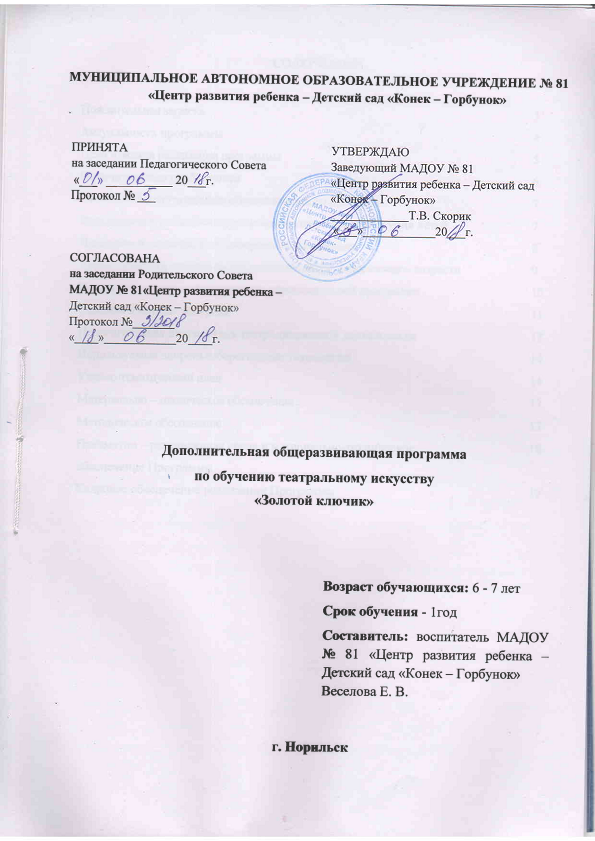 